         MOJE TELO			  MOJE TELO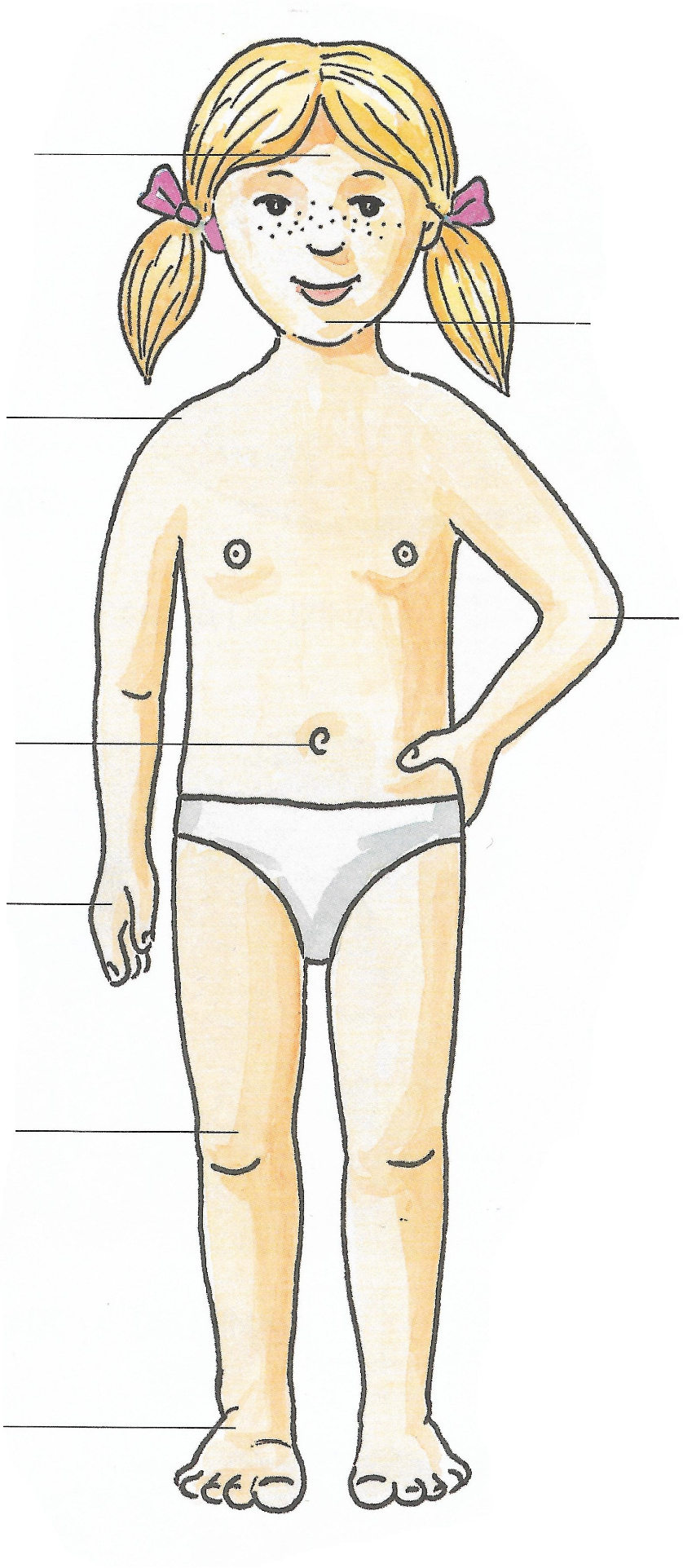        MOJE TELO	         MOJE TELO 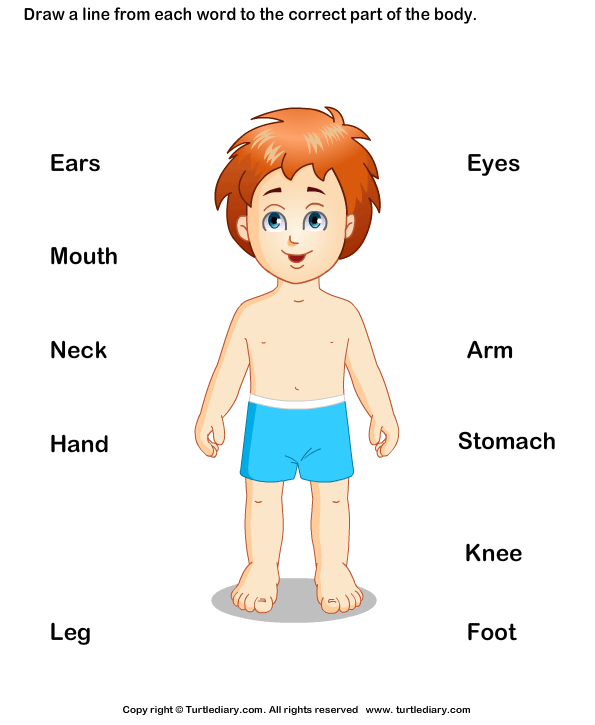 